Congratulations 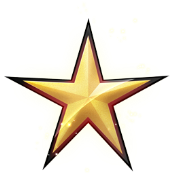 to the following students for achieving a Merit Certificate in May 2019:YEAR 7YEAR 8YEAR 9YEAR 10YEAR 11YEAR 12Abby DewingDemitrious WildJaxon DerichMitchell CottonAmber Lawrence-LangDevon Langdon Jayde EdwardsNatalie BradfordAshton Dale Ebony MarshallJessica FarquharNoah Bowen-ZoccoliAzumi YusmanElla BrothwickJulia McArdleSarah Raye Bailey SmithGrace FisherKele ReadheadShane SprattBailey SmithGrace MulcahyKelsey BerryShawn LewisBeau ReadheadImogen AnnearLeah MulcahySienna LancianoBrandon Bulpitt Isobel OwenLexandria AshtonTalise Rogers-BoufflerChloe BehlauJack ShepherdLilli BeresfordTrazine FarmerClaire Conlan Jaemeson DavidsonLourisse AsuncionZac McCrackenCora Mumby James PurdieMaddie AndrewsAnisha BabicGeorgia FurphyJordan Harcourt Mike BrilloBailey MeinersHanna JaganJosephine GibbOliver WoodfordChristina SmithHayley WilliamsJude CornerPrincess FancobelaDakoda Bolton-BlackJack GilesLogan HayesReign FisherElla HarringtonJacob Spencer Makenna BattStella Marsh Fletcher WestJason O' NeillMatilda CarveyTahlea EarnshawGabrielle CousinsJessica-Rose InschMatthew Davies-OliveriThomas RamshawAbby MunnsBree- Anna NeretlisDarcy PennyKirsty NoonanAdam GannawayBrody DayGrace van de VeldeKorben HalterAlysha RyderCampbell HeaneyGypsy GooleyRhys TrefortAmelia BurrowCassie GrahamHeidi MorganStephen ConlonAmy MulcahyCharlotte BarrettJack GilesTeah EdwardsArchie Whitmore Charlotte HarrisJessica TownsendWilliam CoppockAriana AlchinChelsea LullfitzKaleb Bushby Zayne KulkerBlair KempClaire SmithKathryn WindsorBlake ReynoldsCohen SheridanKayla DerichTaj AllinsonJed VukomanovicLogan SwadlingShaylee AnnearBrandon KempJeremiah Thorne Nakia EpworthThomas MunnsBree-Anna PikeJydan LancianoNikota ScholzChanel BoweyKezia PederickRohan AnnearDarcy AndrewsLayla HartSavannah RandallAmy Freeman Grace SimpsonKallie BarrettRachel MulcahyAngus PerkinsHolly CraneLauren EricksonRebecca LangeBreeana EyreImogen MorganLuke KirkSarah PoultneyDamian LutzJake MacInnesNouan Tupuhi-SmithTalia BulpittEric WesselsJoey RamshawOliver McLureXavier WindsorEthan HallJoshua O'BrienOswald ManzanillaGrace AshtonKaitlyn O’NeillPiper DalyAimee GriznicCalley DouglassElli BishopJack AugustAlicia IsaacsDanielle BrechinHannah ClunieMegan ElliottAva GlynnDavid PhillipsHarley HastieRyan BlechyndenBelinda BakerDirk Du PlessisHayley BrownTehya Scholz Bridget ChenjeraiElijah GibbHenry BlechyndenTyrone Doust